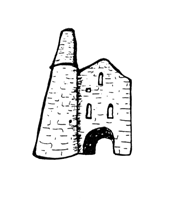 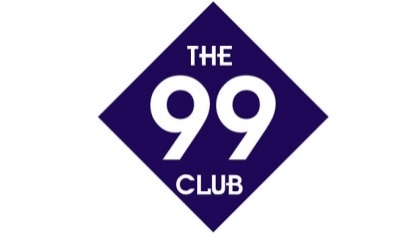 Name:___________________ Date:________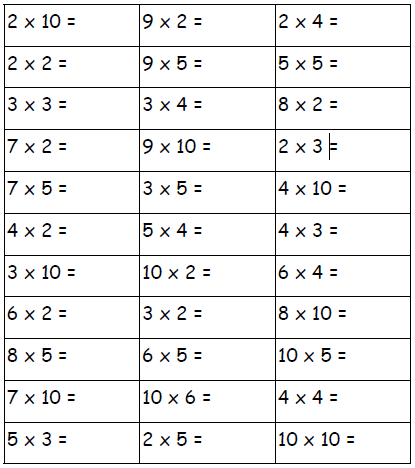 